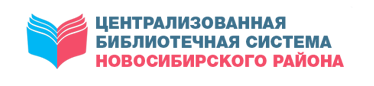 МКУ НОВОСИБИРСКОГО РАЙОНА «ЦБС»ЦЕНТР ПРАВОВОЙ ИНФОРМАЦИИПРАВОВОЙ ДАЙДЖЕСТВЫПУСК 6 (июнь)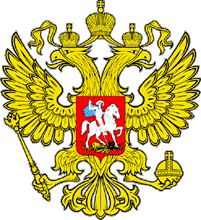 В дайджесте собраны статьи с правовой и другой социально значимой информацией из периодических изданий, находящихся в фонде Центральной районной библиотекиКраснообск2023Время для отбораПриём заявок жителей на господдержку по капремонту продлят на два месяца.Сессия заксобрания в первом чтении внесла изменения в областной закон о капитальном ремонте. Как сообщил, представляя законопроект, министр ЖКХ и энергетики области Денис Архипов, сроки подготовки региональной программы капремонта в Новосибирской области увеличатся до двух месяцев, а ежегодный приём заявок от жителей на господдержку по капремонту продлят до 1 мая (сейчас предельный срок – 1 марта).Согласно информации, приведённой в пояснительной записке, предыдущий срок приема заявок на государственную поддержку (до 1 марта) не позволял собственникам, формирующим фонд капитального ремонта на специальных счетах, собрать перечень документов, необходимых для участия в отборе получателей субсидии. Продление предельных сроков проведения отбора до 1 мая позволит собственникам обеспечить своевременное предоставление полного комплекта документов на государственную поддержку.Кроме того, согласно законопроекту из программы исключат дома в населённых пунктах, которые признаны закрывающимися, а на областное правительство будут возложены полномочия по установлению порядка использования на возвратной основе средств фондов капремонта, собранных на одних дома, для финансирования ремонта общего имущества в других.Время для отбора. – Текст : непосредственный // Ведомости Законодательного Собрания Новосибирской области. – 2023, № 24 (1906) (14 июня). – С. 4.Если подлинник утраченОчередной материал в рамках совместного проекта Уполномоченного по правам человека в НСО и газеты «Ведомости» разъясняет, как получить дубликат исполнительного листа.Если подлинник исполнительного листа по каким-либо причинам был утрачен взыскателем, судебным приставом-исполнителем либо иным лицом, осуществляющим исполнение, то гражданин вправе обратиться в суд, принявший решение, с заявлением о выдаче дубликата исполнительного листа.Такое право закреплено ст. 430 Гражданского процессуального кодекса Российской Федерации (далее — ГПК РФ), ст. 323 Арбитражного процессуального кодекса Российской Федерации (далее — АПК РФ), ст. 354 Кодекса административного судопроизводства Российской Федерации (далее — КАС РФ).-----------------------------------------------------------------------------------------------------------------В соответствии с ч. 2 ст. 12 Федерального закона от 2 октября 2007 года №229-ФЗ «Об исполнительном производстве» (далее — ФЗ №229) в случае утраты подлинника исполнительного документа основанием для исполнения является его дубликат, выдаваемый в установленном порядке судом, другим органом или должностным лицом, принявшим соответствующий акт.Заявление о выдаче дубликата исполнительного документа может быть подано в суд до истечения срока, установленного для предъявления исполнительного документа к исполнению, за исключением случаев, если исполнительный документ был утрачен судебным приставом-исполнителем или другим осуществляющим исполнение лицом, и взыскателю стало об этом известно после истечения срока, установленного для предъявления исполнительного документа к исполнению. В этих случаях заявление о выдаче дубликата исполнительного документа может быть подано в суд в течение месяца со дня, когда взыскателю стало известно об утрате исполнительного документа.Исполнительные документы, выданные судом, должны быть предъявлены к исполнению в срок, установленный ч. 1 ст. 21 ФЗ №229, а именно в течение трёх лет со дня вступления судебного акта в законную силу. Взыскателям, пропустившим срок предъявления исполнительного документа к исполнению по причинам, признанным судом уважительными, пропущенный срок может быть восстановлен, если федеральным законом не установлено иное.К форме и содержанию заявления о выдаче дубликата исполнительного листа предъявляются общие требования искового заявления (ст. 131 ГПК РФ, ст. 125 АПК РФ, ст. 124 КАС РФ).Согласно ч. 3 ст. 354 КАС РФ, к заявлению о выдаче дубликата исполнительного документа должны быть приложены документ, подтверждающий уплату государственной пошлины в порядке и размере, установленных федеральным законом, либо подтверждающий право на получение льготы по уплате государственной пошлины, или ходатайство о предоставлении отсрочки или рассрочки уплаты государственной пошлины, об уменьшении её размера или освобождении от её уплаты с приложенным документом, свидетельствующим о наличии оснований для этого.При рассмотрении заявления о выдаче дубликата исполнительного листа суд должен установить, а лица, обратившиеся с соответствующим заявлением, доказать факт утраты исполнительного листа, обстоятельства исполнения судебного акта, на основании которого выдан исполнительный документ, а также соблюдение срока, в том числе обстоятельства того, что судебный акт не был исполнен.-----------------------------------------------------------------------------------------------------------------Под утратой исполнительного листа понимается не просто отсутствие исполнительного листа у взыскателя, но его окончательная утрата — неизвестность его судьбы и невозможность возврата.-----------------------------------------------------------------------------------------------------------------Заявление взыскателя или судебного пристава-исполнителя о выдаче дубликата исполнительного документа рассматривается судом в судебном заседании в срок, не превышающий 10 дней со дня поступления указанного заявления в суд. Лица, участвующие в деле, извещаются о времени и месте заседания, однако их неявка не является препятствием к разрешению вопроса о выдаче дубликата. Решение суда о выдаче дубликата исполнительного документа или об отказе в его выдаче может быть обжаловано в вышестоящий суд.Нормы уголовно-процессуального закона напрямую не регулируют вопрос о выдаче дубликата исполнительного листа. В соответствии со ст. 392 Уголовно-процессуального кодекса Российской Федерации (далее — УПК РФ), вступивший в законную силу приговор обязателен для всех органов государственной власти, органов местного самоуправления, общественных объединений, должностных лиц, других физических и юридических лиц и подлежит неукоснительному исполнению на всей территории Российской Федерации. Вопросы, связанные с исполнением приговора, подлежат рассмотрению в порядке ст. 397, 399 УПК РФ.Если гражданский иск о взыскании с осуждённого материального ущерба был разрешён при постановлении приговора, заявление о выдаче дубликата исполнительного листа рассматривается в порядке, регламентирующем производство по рассмотрению и разрешению вопросов, связанных с исполнением приговора, а также с применением положений гражданского судопроизводства.-----------------------------------------------------------------------------------------------------------------Таким образом, если исполнительный лист был выдан по результатам рассмотрения уголовного дела, то к порядку выдачи его дубликата применяются правила гл. 47 УПК РФ во взаимосвязи со ст. 430 ГПК РФ, поскольку в указанной части имеет место вопрос имущественного взыскания по результатам рассмотрения гражданского иска.Если подлинник утрачен. – Текст : непосредственный // Ведомости Законодательного Собрания Новосибирской области. – 2023, № 23 (1905) (07 июня). – С. 20.Как подключить электричество?Технологическое присоединение к электрическим сетям АО «РЭС» в вопросах и ответахНаступила «горячая пора» для строительства и, как следствие, увеличилась потребность в подключении к электричеству. В АО «РЭС» все чаще обращаются потребители с различными вопросами по процедуре технологического присоединения к электрическим сетям. На них ответила Юлия Юрьевна Бендер, начальник отдела технологических присоединений филиала АО «РЭС» «Карасукские электрические сети».— Сколько стоит провести свет в дом?Ю. Б.: Обычно на один частный дом запрашивают до 15 кВт мощности, а подключение производится по 3 категории надежности электроснабжения. В этом случае можно говорить о льготном присоединении, стоимость которого в Новосибирской области в настоящее время составляет 3192 руб. за один кВт присоединяемой мощности, а при наличии предусмотренных законодательством льгот – 1064 руб. за кВт. При определении стоимости услуги следует учитывать ряд ограничений на применение указанных ставок (например, расстояние до электрических сетей, наличие льготного присоединения в течение 3-х лет). Более подробно с тарифами возможно ознакомиться на сайте АО «РЭС» www.eseti.ru в разделе «Тарифы на технологическое присоединение» или на сайте Департамента по тарифам НСО www.tarif.nso.ru в разделе «Плата за ТП к электрическим сетям на территории НСО».— Кому предоставляются льготы при подключении электричества?Ю. Б.: Льготой в 1064 руб. за один кВт присоединяемой мощности могут воспользоваться такие категории граждан, как малоимущие семьи, ветераны боевых действий, люди с инвалидностью, многодетные семьи, ликвидаторы последствий аварии на Чернобыльской АЭС. Следует отметить, что при обращении в сетевую организацию необходимо в обязательном порядке предоставлять документы, подтверждающие соответствие заявленной категории. Полный перечень заявителей, которые относятся к льготной категории, указан в Правилах технологического присоединения (утверждены Приказом № 861 от 27.12.2004) и Приказе Департамента по тарифам НСО об установлении льготных ставок на территории НСО. Обозначенные документы размещены на сайте АО «РЭС» в разделе «Нормативные документы» и «Тарифы на технологическое присоединение» соответственно.— Кто строит сети для подключения объекта?Ю. Б.: Обязанности сетевой организации и заявителя по выполнению мероприятий для подключения объекта к электрическим сетям обозначены в технических условиях, которые размещаются в Личном кабинете заявителя после оформления заявки на подключение. Законодательно сетевая организация выполняет мероприятия до точки присоединения, а заявитель строит сети внутри границ земельного участка и до точки присоединения, которая располагаться не далее 15 м во внешнюю сторону от границы участка.— Не могу оформить заявку в личном кабинете, что можете посоветовать?Ю. Б.: При наличии проблем с оформлением заявки можно проконсультироваться со специалистами компании используя сервис чат-бот, который располагается в правом нижнем углу на сайте www.eseti.ru. Для удобства потребителей в АО «РЭС» была введена услуга по оформлению заявки на технологическое присоединение и формированию необходимого пакета документов. Для того, чтобы ей воспользоваться, следует на сайте компании в разделе «Платные услуги» подать заявку, выбрав группу услуг «Технологическое присоединение» и вид услуги – «Платное оформление заявки на технологическое присоединение».— Кто ставит приборы учета?Ю. Б.: Обязанность по установке прибора учета в настоящее время возложена на сетевую организацию. АО «РЭС» также осуществляет допуск прибора учёта в эксплуатацию и размещает акт допуска в личном кабинете клиента.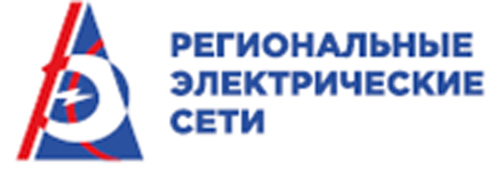 О КОМПАНИИАкционерное общество «Региональные электрические сети» (сокращенное наименование АО «РЭС») – системообразующее электросетевое предприятие энергосистемы Новосибирской области. Основные виды деятельности: передача и распределение электрической энергии; оказание услуг по технологическому присоединению к электрическим сетям. Официальный сайт www.eseti.ru18+РекламаАкционерное общество «Региональные электрические сети»ОГРН 1045402509437630102, Новосибирская область, город Новосибирск, улица Якушева, дом 16АКак подключить электричество?. – Текст : непосредственный // Советская Сибирь. – 2023, № 24 (27857) (14 июня). – С. 15.Кампания на стартеСессия заксобрания объявила дату выборов губернатора.О назначении выборов объявил на сессии заксобрания спикер областного парламента Андрей Шимкив. Он сообщил: главу Новосибирской области на ближайшие пять лет будут избирать в единый день голосования — 10 сентября. Собственно, неожиданностей здесь и не предполагалось, но публичное объявление даты придало предвыборному процессу официальный статус.Комментируя объявление даты выборов, губернатор области, единоросс Андрей Травников подтвердил, что он планирует принять участие в кампании по выборам главы региона:- О своём намерении я говорил и раньше. Я также заручился поддержкой президента и руководства партии «Единая Россия». Сейчас необходимо пройти процедуру утверждения в региональном отделении, после чего необходимый пакет документов для регистрации меня кандидатом будет передан в областную избирательную комиссию. Это официальные процедуры, их необходимо выполнить. Ранее со своей кандидатурой на выборах губернатора определились новосибирские коммунисты. Пленум обкома КПРФ поддержал кандидатуру депутата заксобрания, заместителя председателя комитета по аграрной политике Романа Яковлева, предварительно согласовав её с ЦК КПРФ.Кстати, накануне сессии стало известно, что Новосибирская область вошла в число регионов, где впервые будет применяться дистанционное электронное голосование. Как сообщила председатель Центральной избирательной комиссии Элла Памфилова, всего их будет 25, из них 18 – это регионы-новички, которые ранее дистанционно не голосовали, в их числе и Новосибирская область.Кампания на старте. – Текст : непосредственный // Ведомости Законодательного Собрания Новосибирской области. – 2023, № 24 (1906) (14 июня). – С. 4.Купить квартиру, которая нужнаПомимо федерального пакета мер поддержки, жители Новосибирской области могут опереться на помощь областиВ 2023 году регион направляет в 2,5 раза больше денег на жилье для сирот и детей, оставшихся без попечения родителей. Финансирование определено в размере четырех миллиардов 339 миллионов рублей — этого, по расчетам, должно хватить на покупку 1,2 тысячи квартир. На самом деле цифра может варьироваться, как и цены на жилье. Квартир может быть больше. Как так? Заместитель министра труда и социального развития Новосибирской области Ольга Потапова уточняет: «Когда проходят торги, бывает, случается экономия, которая точно так же направляется на приобретение жилья, и за счет этого увеличивается количество такового. На сегодняшний день мы приобрели уже 560 квартир, и, естественно, до конца года будут приобретены оставшиеся».30 или 24?Деньги распределяются по муниципалитетам, которые и покупают жилье. Жилое помещение должно быть не менее 30 квадратных метров, но если получатель согласен на меньшую площадь, то допустимый минимум составляет 24 квадратных метра. Это, в общем, тоже выливается в экономию и способствует тому, чтобы увеличить количество получателей жилья. Вопрос о снижении квадратурного норматива поднимался в парламенте региона. И решать его нужно как можно быстрее — люди годами стоят в очереди, у них уже дети в школу ходят, а они все по чужим углам мыкаются.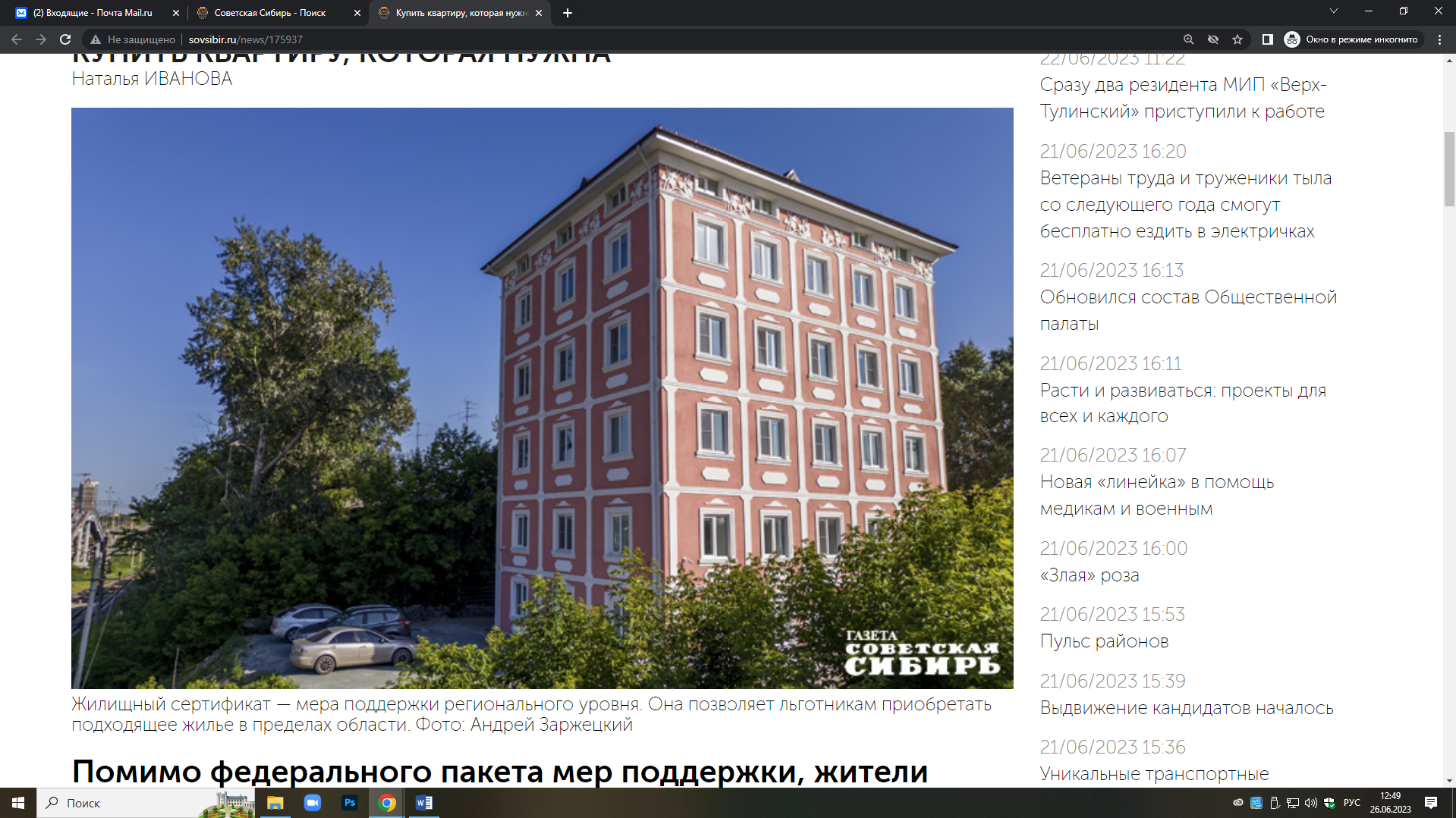 К тому же есть еще один нюанс: застройщики сегодня «любят» строить коммерчески успешное малогабаритное жилье, которое будет по карману максимальному количеству нуждающихся в крыше над головой. «Клетушки» — а как еще назвать жилплощадь размером с комнату в доме сталинской постройки? — покупают детям-студентам или сами бывшие студенты, или народ посостоятельней, чтобы потом сдавать эти номера в аренду студентам. В таких «мини-квадратах» дефицита нет. А вот найти стандартную, по советским нормативам, «однешку» не так-то просто. Со стандартами на рынке строящегося жилья нелады, тут правит вкус и кошелек.С другой стороны, сирота может реализовать свое право, получив жилищный сертификат на приобретение жилья, добавить к сумме накопленные деньги или кредитные и взять то, что нравится.Получая от государства квартиру, оформить право собственности на нее сирота может только через пять лет.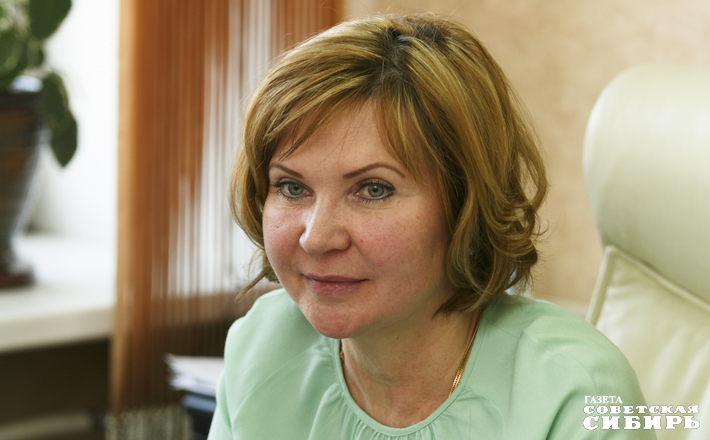 — Прежде всего это делается для того, чтобы посмотреть, насколько человек социализирован. Если через пять лет все успешно с социализацией, тогда гражданин может приватизировать жилье, провести отчуждение, обмен на какое-то другое, для него более подходящее, — прокомментировала ситуацию Ольга Потапова. — Если же социализация прошла неуспешно, человек не платит за коммуналку, не сохраняет это жилье, тогда продлеваем срок договора специализированного найма еще на один пятилетний срок.Плюсы сертификатаЧто касается сертификата, то эта региональная мера поддержки с 2021 года демонстрирует высокую востребованность. У данного варианта много плюсов. И не только потому, что можно расширить для себя выбор вариантов с квадратами.— Действительно, есть ребята, которые хорошо социализированы и хотят приобрести жилое помещение там, где фактически проживают, не быть привязанными к месту, где они числятся в очереди, — уточняет замминистра.Сертификат могут получить люди в возрасте от 23 лет, которые работают, не состоят на психиатрическом и наркологическом учете. Обязательно, чтобы у человека не было судимости или она была погашена.— Это сделано умышленно, чтобы ребята, получив жилищный сертификат, не остались через какое-то время без крыши над головой, — объяснила Ольга Потапова. — Особенность жилищного сертификата состоит в том, что если квартиру мы выдаем только исключительно ребенку-сироте или лицу из этой категории, то здесь недвижимость можно сразу получить в собственность, в том числе всех членов семьи, если таковые есть.По сертификату допустимо купить жилье в любом населенном пункте на территории Новосибирской области. Используя дополнительные денежные средства, допустим кредит, материнский капитал, областной семейный капитал, человек приобретает именно такую недвижимость, которая ему нужна, например дом, двух- или трехкомнатную квартиру. КСТАТИВ Новосибирской области суммы, которые предоставляются на приобретение жилья или на сертификат, составляют: для муниципальных районов — 2,9 миллиона рублей, для городских округов — 3,5 миллиона рублей, для Новосибирска — 4,1 миллиона рублей.В режиме ожидания — получи компенсацию за арендуСумма возмещения затрат на съем жилья сиротам выросла.В очереди на получение жилья стоит 3,5 тысячи сирот и детей, оставшихся без попечения родителей. Пока они ждут положенных законом квадратов, а кто-то — своего 23-летия, чтобы получить сертификат, нужны деньги на съем жилья. И регион может компенсировать эти расходы.В текущем году сумма увеличена и варьируется от шести тысяч до 16 тысяч рублей, что зависит от населенного пункта, где человек снимает жилье. Всего на данные цели регион запланировал около 44 миллионов рублей.— Плата за арендуемое жилье выросла незначительно, — рассказала замминистра труда и соцразвития Ольга Потапова. — В прошлом году сумма у нас составляла от пяти тысяч до 15 тысяч рублей. То есть в Новосибирске мы могли компенсировать по 15 тысяч рублей ежемесячно — поверьте, вполне можно найти такое жилье, — в отдаленных районах это пять тысяч рублей. По 2022 году у нас вышло порядка 53 миллионов, так как заявителей было около 350.Компенсация выплачивается за 12 месяцев. Чтобы воспользоваться такой мерой поддержки в Новосибирской области, достаточно подыскать и арендовать жилье, причем заключить договор можно и в простой письменной форме. Понадобятся также расписки, подтверждающие факт оплаты. Затем нужно обратиться непосредственно в региональное министерство труда и социального развития, которое и перечислит деньги на оплату.— Мы понимаем, что ребятам надо где-то жить, как-то устраиваться в жизни, поэтому наш регион один из немногих — по крайней мере, был первым, — кто достаточно давно ввел такую меру поддержки, как компенсация арендной платы, и она востребована, —объяснила Ольга Потапова. — Сейчас количество претендентов на компенсацию уменьшается, опять-таки за счет движения очередников.Например, только в 2023 году у нас порядка 300 получателей (компенсации арендной платы — Прим. авт.). Как только они получают квартиру, естественно, им нет необходимости арендовать жилье и их лишают возможности (получать компенсацию — Прим. авт.).Не только крыша, но и линолеумВ 2023 году единовременная выплата на ремонт жилья детям-сиротам и детям, оставшимся без попечения родителей, увеличена с 65 тысяч рублей до 75,5 тысячи.В прошлом году за материальной помощью на ремонт обратилось пять граждан из данной категории. Они не нуждаются в жилье, но хотели бы привести в порядок то, что имеют.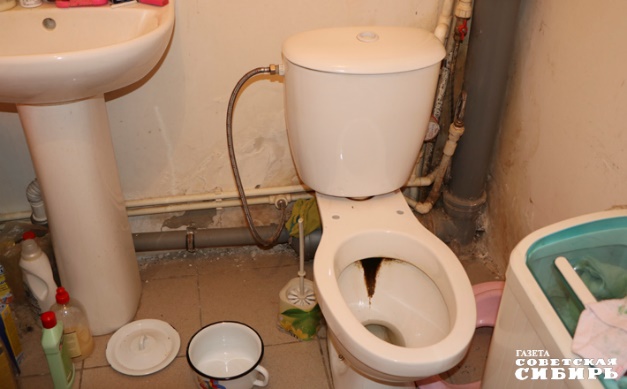 — Есть у нас ребята, которые имеют жилье в собственности, то есть они не включены в список получателей жилья, — сообщила Ольга Потапова. — Последних не так много, потому что федеральный закон настолько расширил круг тех, кто нуждается в обеспечении жилыми помещениями, что это практически все выявляемые ребятишки со статусом либо сирот, либо оставшихся без попечения родителей.Претендовать на выплату могут и те, кто уже получил жилье от государства. Нужно обратиться в органы местного самоуправления, где составят смету и направят пакет сопроводительных документов в министерство труда и социального развития региона.Наталья ИвановаИванова, Н. Купить квартиру, которая нужна / Наталья Иванова. – Текст : непосредственный // Советская Сибирь. – 2023, № 25 (27858) (21 июня). – С. 10.«Мои документы»: три миллиона обращений в годВидеоформат консультаций пользуется спросом: с января услуги по удалённой связи получили более тысячи жителей Новосибирской областиОдин из самых загруженных в регионе многофункцио­нальных центров сервиса «Мои документы» — на улице Зыряновской в Новосибирске. Офис уже перешел на 12-часовой режим работы «с восьми до двадцати». Пропускная способность филиала увеличилась на 15 процентов, а среднее время ожидания приема сократилось с 15 до 9 минут. Нововведение позволило снизить нагрузку и в целом на сеть МФЦ области. А еще в ближайшее время региональные власти планируют в приложение 2ГИС добавить сервис, где можно будет посмотреть загруженность филиалов в реальном времени и обратиться в тот, где очередей меньше именно в данный момент. Впрочем, такой сервис на сайте уже действует.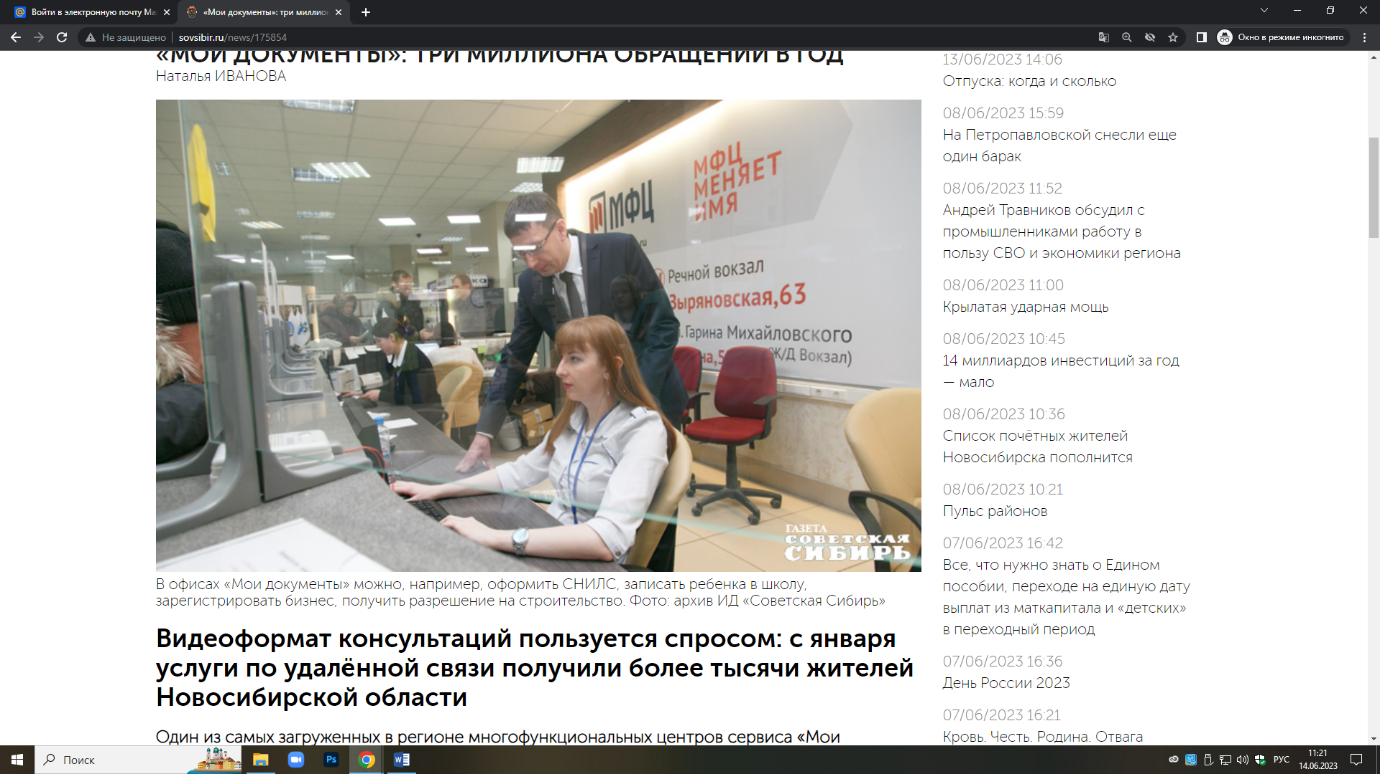 На заседании комитета Законодательного собрания Новосибирской области по государственной политике, законодательству и местному само­управлению рассмотрели итоги реализации программы «Повышение качества и доступности предоставления государственных и муниципальных услуг в Новосибирской области» за 2022 год. Информацию парламентарии приняли положительно: «Идет постоянная работа по повышению качества, доступности предоставляемых государственных и муниципальных услуг, — отметил председатель комитета Игорь Умербаев. — Ведется анализ ситуации, рассматриваются достигнутые результаты, выявляются недочеты. В целом, на мой взгляд, программа на территории Новосибирской области работает успешно».Трансформация сетиСейчас в регионе действуют 42 филиала сети МФЦ, 52 обособленных подразделения и восемь передвижных мобильных офисов. Увы, сеть по-прежнему загружена неравномерно: меньше всего ожидать приема специалистов в офисе приходится жителям удаленных от областного центра территорий. То есть там в принципе очередей не бывает. Но и людей живет куда как меньше.Несколько лет назад проблема попасть в офис, например, по кадастровому вопросу была настолько велика, что в МФЦ вынуждены были исключить предварительную запись по телефону, чтобы пресечь попытки незаконно продавать места в очереди. Из-за неуклонно растущей нагрузки на региональную сеть власти приняли целый ряд мер по повышению качества обслуживания. Так, с октября 2021 года в филиалах «Зыряновском», в Бердске и Искитиме установили программно-технический комплекс «Криптобиокабина», чтобы можно было оформлять биометрические заграничные паспорта без участия профильного сотрудника МФЦ.В Каргатском и Коченёвском районах филиалам предоставили здания с просторными залами ожидания и современным оборудованием, а также с расширенной входной группой, санитарной комнатой и пандусом, что особенно важно для людей с ограниченными возможностями.В 2022 году регион утвердил пятилетнюю программу развития центров под общероссийским брендом «Мои документы». Основными преимуществами назывались планомерный рост комфортности приема граждан, формирование стабильного коллектива с высоким уровнем компетенций.В числе мероприятий были заявлены организация единого фронт-офиса, обновление материально-технической базы, внедрение единого по всей стране фирменного стиля, а также новых стандартов обслуживания.К 2025 году в рамках программы на базе МФЦ планируется сформировать центры защиты прав, где будут рассматривать споры при получении услуг, вести претензионную работу в отношении ведомств и совместную — с прокуратурой, судом, контрольно-исполнительными органами.Обращений стало меньшеВ прошлом году региональные офисы «Мои документы» предоставляли 326 услуг, в том числе 203 федеральные, 38 региональных и 85 муниципальных. Поступило три миллиона обращений.— Это примерно на десять процентов меньше, чем в 2021 году, — рассказал на заседании комитета по государственной политике, законодательству и местному само­управлению Законодательного собрания Новосибирской области министр экономического развития региона Лев Решетников.Депутатам он представил доклад об исполнении программы «Повышение качества и доступности предоставления государственных и муниципальных услуг в Новосибирской области» за прошлый год.— В том году у нас проходила перепись населения, выдавались сертификаты по ковиду. В 2022 году такие обращения «ушли», — добавил министр. — При этом перечень государственных услуг трансформируется в связи с изменением законодательства, такой вот динамичный процесс. В 2022 году можно отметить услуги Пенсионного фонда, Федеральной налоговой службы, прием заявок на догазификацию домовладений, создание дубликатов и получение карты болельщика.Чтобы повысить уровень комфорта для посетителей, мебель и оргтехнику заменили сразу в 20 офисах «Мои документы». Помещения, где находятся филиалы Усть-Таркского и Искитимского районов, приведены в соответствие с федеральными требованиями.А еще с прошлого года в МФЦ работает видеоконсультант. Специалисты отвечают на вопросы в режиме реального времени, проверяют статус готовности документов и даже записывают на прием по всему региону. В четвертом квартале 2022 года за видеоконсультацией обратилось 560 человек, за четыре с половиной месяца текущего года — уже более тысячи. Выполнены и все целевые индикаторы программы.Дальше будет видноДепутаты высоко оценили деятельность офисов «Мои документы» и признали реализацию программы эффективной.— Сам недавно воспользовался услугами МФЦ, — отметил, в частности, заместитель председателя комитета Виталий Новосёлов. — На самом деле, никакие девять минут я не ждал. Через две-три минуты уже получил услугу. Но в то же время у нас растет население, растут новые жилмассивы. Если есть возможность и дальше увеличивать число МФЦ, постарайтесь это сделать. Чтобы они были в шаговой доступности.Депутаты также поинтересовались, насколько рост онлайн-обращений в МФЦ обусловлен развитием портала «Госуслуги». Последовал ответ, что тенденция действительно имеет место, но отчасти.— По муниципалам разные ситуации, — объяснил на конкретных примерах министр экономического развития Новосибирской области Лев Решетников. — Допустим, если мы с Кольцово заключили соглашение, полностью забрав все услуги, и люди идут не в администрацию, а сразу в МФЦ, то в некоторых районах, например в Багане, по-моему, из 37 нам только три передали. Новосибирск нам тоже какую-то часть передал.Несмотря на то, что в итоге оказание всех государственных услуг планируется перевести в цифровой формат, в Новосибирской области рассматривать подобный вариант все-таки не следует. Такой ответ последовал на вопрос заместителя председателя комитета Евгения Смышляева:— Где больше нагрузка, в Новосибирске или в области? Мы обсуждали, нужно ли нам будет содержать такое количество МФЦ при уходе в онлайн. Потому что это все-таки бюджетные деньги: помещения, зарплаты.МФЦ есть в административных центрах каждого района, и в целом по региону ситуация стабильная. В Новосибирске наиболее загруженными до сих пор оставались филиалы на улице Зыряновской и на площади Труда, но вопрос решен и тут, во многом за счет увеличения количества окон.— Безусловно, у нас есть конечная цель полностью перейти в цифру, но пока говорить об этом рано, — прокомментировал положение дел Лев Решетников. — Сегодня у нас появляются новые районы, в том числе и на 100–150 тысяч населения, периодически поступают предложения открыть дополнительные офисы, и мы их, конечно, рассматриваем.Наталья ИвановаИванова, Н. «Мои документы»: три миллиона обращений в год / Наталья Иванова. – Текст : непосредственный // Советская Сибирь. – 2023, № 23 (27856) (07 июня). – С. 25.Отпуска: когда и сколькоНовосибирское региональное отделение Общероссийской общественной организации «Ассоциация юристов России» продолжает отвечать на вопросы граждан. Получить консультацию бесплатно можно, направив заявку на почту sjuno2008@mail.ru.Пора летних отпусков не за горами, а для кого-то она уже началась. К сожалению, далеко не все сегодня имеют возможность отдыхать в течение месяца и вынуждены делить отпуск на части. При этом существуют совершенно законные способы отдохнуть от работы подольше. Как это сделать?Согласно трудовому законодательству, действующему на территории Российской Федерации, ежегодный оплачиваемый отпуск должен продолжаться минимум 28 календарных дней. Его можно разделить на части. Одна из них должна быть не меньше 14 дней. Оставшиеся дни можно использовать по согласованию с работодателем. Графики отпусков на будущий год должны быть утверждены не позже декабря.Если хочется подольше отдохнуть, то можно оформить отпуск с понедельника по пятницу. По факту будет использовано пять дней, а отпуск продлится девять, с учетом выходных. Еще можно брать отпуск между праздниками и выходными. Например, 20, 21 и 22 февраля: используете три дня, а отдохнете девять — с 18 по 26.Если же, наоборот, хочется больше заработать, то можно включать в отпуск выходные. За рабочие дни работнику будет выплачен весь оклад, а за выходные — дополнительно отпускные. Но всегда брать отпуск только в выходные дни нельзя. Это считается нарушением трудового законодательства: один вид отдыха подменяется другим.Отпуска: когда и сколько. – Текст : непосредственный // Советская Сибирь. – 2023, № 24 (27857) (14 июня). – С. 16.Первая очередьСессия заксобрания приняла изменения в законы о защите прав детей.Предоставление путёвок для организации отдыха детей и их оздоровления будет осуществляться за счёт средств областного бюджета в период проведения СВО в первоочередном порядке. Во втором чтении принят закон, который вносит изменения в действующие законы о защите прав детей. Речь идёт о путёвках для находящихся в трудной жизненной ситуации детей «граждан, участвующих в специальной военной операции на территориях Украины, ДНР, ЛНР, Запорожской и Херсонской областей, либо при выполнении задач в период проведения СВО, из числа военнослужащих, лиц, пребывающих в добровольческих формированиях» и ряда других категорий.Первая очередь. – Текст : непосредственный // Ведомости Законодательного Собрания Новосибирской области. – 2023, № 24 (1906) (14 июня). – С. 4.Разбираемся, что делать с брошенной землёй, как найти хозяина?Найти хозяина заброшенных шести соток сложно, но все-таки возможно — для этого необходимо обратиться в территориальное подразделение Росреестра.«Советская Сибирь» продолжает отвечать на «дачные» вопросы читателей. Многих интересует, как найти управу на тех, кто имеет участок в садовом товариществе, но в силу каких-то причин не занимается им.Закон срок не устанавливаетДействительно, даже в живых и активно развивающихся дачных обществах нередко можно увидеть безотрадную картину: прогнивший забор повалился, домишко или сарай покосился, а земля заросла бурь­яном, семена которого беспрепятственно летят на огороды и цветники соседей. Это, конечно, неприятно, но не смертельно. А если вдруг вспыхнет пожар? На подобных заброшенных участках полно пищи для огня — страшно даже подумать, к каким последствиям это может привести.— На самом деле трудно сказать, что именно надо делать, — резюмирует начальник отдела государственного земельного надзора Управления Росреестра по Новосибирской области Дмитрий Лещинский. — Земельные правоотношения регулирует федеральный закон 217-ФЗ, но он не устанавливает срок начала разработки участка или его использования.По словам Дмитрия Лещинского, случается, что земельные участки выходят на территорию общего пользования. В этом случае специалисты государственного земельного надзора областного управления Росреестра выносят предостережение: гражданин должен либо прекратить использование общей земли, либо взять ее в аренду, обговорив этот вопрос с администрацией муниципалитета.Судьба «старой» собственностиИными словами, теоретически можно приобрести или получить землю и не прикасаться к ней вообще никогда. Или купить уже разработанный участок и оставить все как есть. Приличные садовые товарищества стараются бороться с этим. Но как найти хозяина, который получил землю двадцать лет назад или даже раньше?— В девяностые годы прошлого столетия в нашей стране была произведена опись всех земельных участков, данные по которым потом передали в Росреестр, — рассказывает начальник отдела государственной регистрации недвижимости № 3 Управления Росреестра по Новосибирской области Надежда Крутова. — Этих данных, конечно же, нет в реестре прав, но они есть в кадастровом реестре. Мы можем установить владельца участка по каким-либо старым документам. Массовая работа уже завершена, но к нам до сих пор поступают сведения — таких «старых» участков примерно 20 процентов от общего числа. Если в силу каких-либо причин сведений об участке в Росреестре нет, то юридически его не существует и при межевании он учитываться не будет.Как пояснила Надежда Крутова, человек может владеть и пользоваться своим участком без регистрации в Росреестре — закон этого не запрещает. Но если понадобится совершить с землей какое-либо действие, например продать, то ее придется зарегистрировать. По закону все действия с правами, возникшими до 31 января 1998 года, осуществляются бесплатно. Таким образом, участок, правоустанавливающие документы на который были оформлены ранее указанного срока, можно внести в ЕГРН совершенно бесплатно, нужно только прийти в Росреестр и принести эти документы.— Информацию по земельным участкам, права на которые были зарегистрированы до января 1998 года, можно получить в территориальных подразделениях Росреестра, — поясняет Надежда Крутова. — Если брошенный участок находится в Новосибирске, то сведения о нем хранятся в городском архиве; если на территории прилегающих к городу районов — Новосибирского, Мошковского, Колыванского, Коченёвского, то у нас в управлении. На территории других районов — в территориальных отделах. Туда можно послать запрос на выдачу копии документов — письмом или в электронном виде — или прий­ти лично. Адреса подразделений можно узнать на сайте Росреестра.Инна ВолошинаВолошина, И. Разбираемся, что делать с брошенной землёй, как найти хозяина? / Инна Волошина. – Текст : непосредственный // Советская Сибирь. – 2023, № 23 (27856) (07 июня). – С. 26.Сроки подачи заявленийОтделение СФР по Новосибирской области напоминает родителям, что ряд детских пособий (например, пособия на детей в возрасте от 3 до 7 и от 8 до 17 лет) устанавливаются на 12 месяцев. В связи с этим у родителей часто возникает вопрос, когда же нужно подавать следующее заявление. Право на получение «прежнего» детского пособия сохраняется до назначения Единого пособия или до окончания периода, на который оно было установлено. Таким образом, семьям с детьми, получающим пособие от 3 до 7 лет через органы соцзащиты, либо на детей в возрасте от 8 до 17 лет, получающим пособие через Социальный фонд, по истечении срока, на который установлены данные пособия, необходимо подать заявление на установление Единого пособия. Если срок окончания прежней выплаты был до 30 апреля, то заявление на установление Единого пособия следует подать в мае текущего года. При обращении за единым пособием в мае выплата будет установлена с 1 мая. Если выплата установлена до 31 мая, то пособие будет выплачено по графику за май в начале июня, и соответственно в июне необходимо подать заявление на установление Единого пособия. При подаче заявления в июне срок назначения будет с 1 июня.Семьи, получающие пособие на первого ребенка до 3 лет (речь идет о детях, рожденных до 1 января 2023 года), могут выбирать: получать эту выплату, как прежде, или перейти на Единое пособие. Если семья приняла решение получать выплату как раньше, то она будет выплачиваться до достижения ребенком возраста 3 лет (с подачей заявления при достижении ребенком возраста 1 и 2 года). Порядок подачи заявления такой же: заявление на продление либо на установление Единого пособия можно подать в месяце, следующем за месяцем, в котором истекает годичный срок перечисления пособия в связи с рождением первого ребенка. То есть, получив данное пособие за май, семья может подать в июне заявление: как на продление пособия в связи с рождением первого ребенка, так и о переходе на Единое пособие. На детей, рожденных после 1 января 2023 года, устанавливается по заявлению Единое пособие на детей в возрасте от 0 до 17 лет. Пособие также устанавливается на 12 месяцев с продлением по истечении указанного срока путем подачи нового заявления. Если в семье малыш появился в текущем году, то заявление следует подать в течение 6 месяцев с учетом месяца, в котором появился ребенок. Например, ребенок родился в январе – заявление подается до конца июня. В этом случае выплата будет установлена с месяца рождения ребенка, и сумма будет перечислена с учетом за прошедшие месяцы (но не ранее, чем с 1 января 2023 года). Если же подать заявление по истечении указанного срока, то выплата будет установлена с месяца обращения. Заявление удобнее всего подать дистанционно через портал Госуслуг. Сделать это можно также через МФЦ либо клиентскую службу СФР. Дополнительные документы в большинстве случаев представлять не нужно: Фонд запросит необходимые сведения самостоятельно в рамках межведомственного взаимодействия. Пресс-служба Отделения СФРСроки подачи заявлений. – Текст : непосредственный // Новосибирский район – территория развития. – 2023, № 24 (469) (14 июня). – С. 12.Чужих детей не бываетУполномоченный по правам ребёнка в НСО Надежда БОЛТЕНКО выступила с докладом за 2022 год на сессии заксобрания. «Ведомости» изучила этот документ. Ежегодный доклад Уполномоченного по правам ребёнка — это глубокий аналитический срез «коллективной детской жизни», где серьёзные проблемы не замалчиваются, а решаются в конструктивном ключе.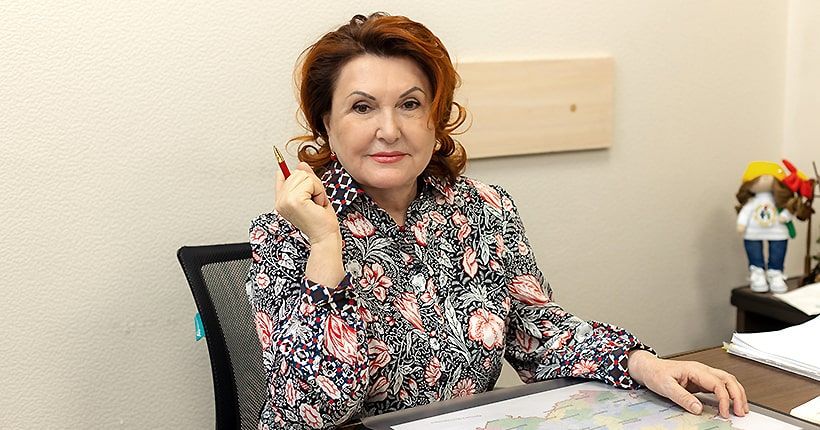 Надежда Болтенко уверена, что 2022 год стал для России особенным: специальная военная операция, мобилизация, новые регионы России, санкции, коронавирус — все эти события затронули каждую семью, внесли кардинальные изменения в жизнь нашей страны. «Традиционная ценность России — ценность семейного воспитания, — говорит детский омбудсмен. — Семья даёт ребенку первые представления о добре и зле, о нормах нравственности, о правилах общения, первые трудовые навыки. Именно поэтому в деятельности Уполномоченного в 2022 году большой акцент был сделан на вопросах семейной политики, воспитания не только детей, но и ответственных родителей».Слушайте ребёнка!Этот раздел в докладе написан раненой душой: взрослые, уделяйте больше внимания детям, которые находятся рядом с вами, — без деления на «своих» и «чужих»! Речь идёт о страшном — о жестоком обращении с детьми и половых преступлениях против несовершеннолетних. Эксперты считают, что насилие над ребёнком в семье трудно поддается выявлению — общество не готово открыто обсуждать эту проблему, а жертвы и их окружение не готовы придавать огласке произошедшее. Уполномоченный обращает внимание на то, что важнейшей профилактической мерой по предупреждению таких преступлений может быть только укрепление института семьи. Когда родитель не выполняет свои функции — беда ходит рядом. «Для некоторых матерей устройство своей личной жизни становится превыше материнской заботы, жизни и здоровья родного ребёнка, защиты его прав, — говорится в докладе. — Поскольку сталкивающиеся с сексуальным насилием дети редко обращаются за помощью, а сам факт насилия становится очевидным, лишь когда пострадавшие попадают в больницы или совершают правонарушения, то поведение и состояние детей должно быть объектом постоянного внимания, а порой и сигналом тревоги для специалистов».ПРИМЕРВ 2022 году в адрес Уполномоченного поступали обращения матери малолетней девочки, пострадавшей в 2020 году от насильственных действий со стороны своего деда, в связи с травлей и агрессивными действиями жителей села. Другой случай, где в неблагополучной семье, состоящей на профилактическом учёте, мать отпускала свою несовершеннолетнюю дочь в гости к «другу семьи», ранее находившемуся в местах лишения свободы, а результатом беспечного отношения к своему ребёнку стало совершение насильственного преступления. С детьми работают психологические службы.Опасность подстерегает ребят и в виртуальном пространстве. Бесконтрольно находясь в «параллельном мире», дети со смартфоном в руках могут столкнуться с комплексом киберугроз и попасть в капкан к мерзавцам, которые могут в дистанционной форме склонить их к развратным действиям. В 2022 году в адрес детского омбудсмена неоднократно поступали обращения от законных представителей детей, которые попали в эту беду. Вся информация была оперативно направлена в силовые структуры.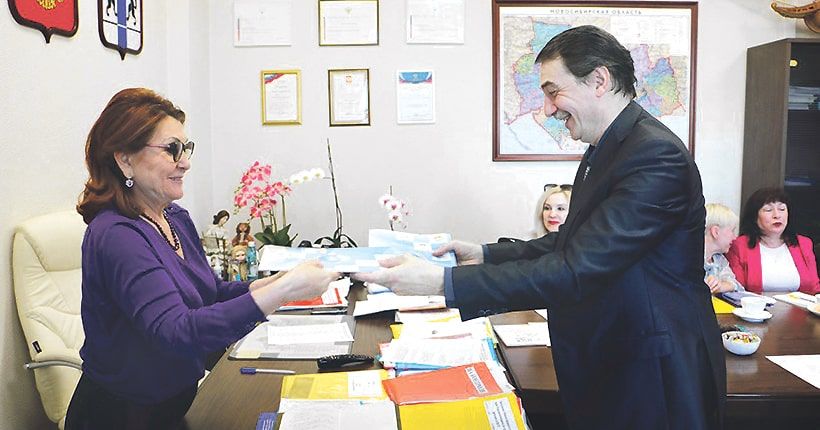 Подписание соглашения с Новосибирским театральным институтом.-----------------------------------------------------------------------------------------------------------------Всего в 2022 году в учреждения, подведомственные министерству труда и социального развития Новосибирской области, поступили 125 несовершеннолетних, пострадавших от жестокого обращения в семьях.-----------------------------------------------------------------------------------------------------------------Резюмируя вышесказанное, Надежда Николаевна считает, что специалистам, работающим в этой сфере, нужно повышать свою компетентность, а родителям — устанавливать с детьми доверительные отношения, основанные на взаимном уважении и любви. А главное — учить взрослых относиться к рассказам ребёнка с доверием и отвечать на них адекватным реагированием. Не помешает также ввести в школах элективный курс «Семьеведение».Каждая несчастливая семья несчастлива по-своему, но всё-таки главная задача всех служб системы профилактики безнадзорности и правонарушений несовершеннолетних — сохранить благополучие ребёнка в кровной семье. Сегодня количество семей, находящихся в трудной жизненной ситуации и социально опасном положении, остаётся достаточно высоким, поэтому основные усилия всех специалистов должны быть направлены на своевременное оказание необходимой помощи семье и профилактику социального сиротства. Но практика детского омбудсмена показывает, что «первичное звено» не всегда работает на опережение ситуации, пропуская явные сигналы о помощи.ПРИМЕРПоступило обращение гражданки Г., связанное с нарушением прав двоих несовершеннолетних, занимающихся попрошайничеством. В ходе проверки установлено, что дети проживают одни, школу не посещают, мать самоустранилась от их содержания и воспитания, проживает отдельно. Эта семья с 2017 года состояла на межведомственном профилактическом учёте, однако работа с семьей ограничивалась привлечением матери детей к административной ответственности.-----------------------------------------------------------------------------------------------------------------В 2022 году на учёте в органах социальной защиты населения состояло более 12,5 тысячи семей, в которых воспитываются более 27 тысяч детей. За последний год существенно увеличилась доля семей, снятых с учёта в связи с улучшением ситуации, — 55%.-----------------------------------------------------------------------------------------------------------------Эффективно работает в сфере ранних выявлений кризисных ситуаций в семье проект «Защитники детства», который был создан на территории Новосибирской области в 2020 году. Эксперты используют результаты научных исследований, которые кардинально меняют парадигму оказания ранней помощи семьям, внося изменения в сам механизм взаимодействия всех социальных служб. Об эффективности проекта говорит снижение количества детей, размещаемых в учреждениях интернатного типа (до 20% случаев), и сокращение числа родителей, привлечённых к административной ответственности за ненадлежащее исполнение родительских обязанностей (уменьшение показателя на 10%).Радует, что в регионе продолжает развиваться институт усыновления детей — работают школы приёмных родителей, которые курируют общественные организации, сотрудничающие с министерством социального развития НСО. Но иногда случаются и болезненные ситуации, когда приёмные родители не справляются и возвращают ребёнка «обратно». «Вторичное сиротство — это трагедия, — пишет в докладе Надежда Болтенко. — Ребёнок, повторно лишившийся мамы и папы, вновь получает тяжёлую психологическую травму, утрачивает доверие к взрослым, теряет веру в себя». Эксперты считают, что основными причинами вторичного сиротства являются смерть замещающих родителей или ухудшение состояния их здоровья; неспособность близких родственников, как правило, бабушек и дедушек, справляться с воспитанием подрастающих внуков; неоправданные ожидания кандидатов в опекуны и неготовность к испытаниям, которые не всегда осознанно устраивают приёмные дети. В 2022 году возвращён из замещающих семей по причине отсутствия взаимопонимания 61 несовершеннолетний (для сравнения: в 2021 году — 95 детей). Анализ показал, что 13% возвращены в течение первого года проживания в семьях, что совершено точно говорит о неготовности замещающих родителей к проявлению личностных особенностей детей. В нашем регионе профилактика вторичного сиротства идёт по двум направлениям: повышение эффективности подбора семьи для ребёнка, а также подготовка замещающих родителей и совершенствование системы сопровождения замещающих семей. В 2022 году службами сопровождения охвачено 1 939 замещающих семей, в которых воспитываются 3 120 приёмных ребятишек. В прошлом году им на помощь пришёл электронный сервис «Все свои», разработанный при поддержке БФ «Солнечный город» и БФ «Измени одну жизнь». Этот умный сервис работает «свахой»: он обрабатывает результаты тестирования потенциального ребёнка-кандидата, ресурсы потенциальных родителей и подбирает семью, которая ему подходит.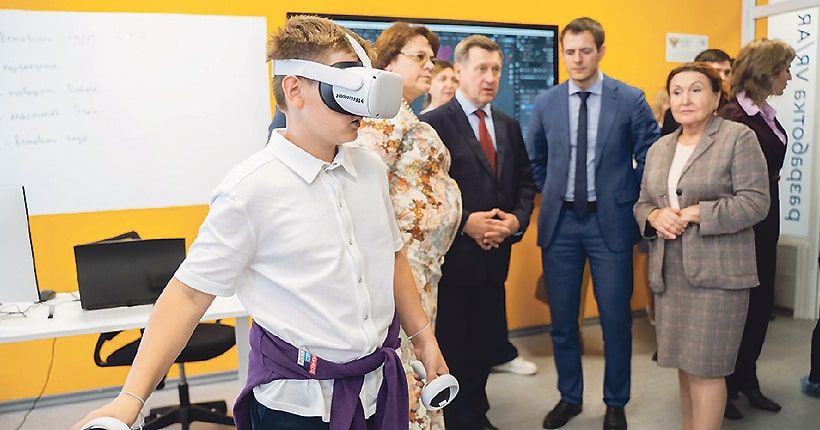 Открытие «IT-клуба» в лицее №22 «Надежда Сибири».Детский омбудсмен считает, что острейшая проблема современного общества — это социализация выпускников детских домов, которые, выйдя из «тепличных» условий, оказываются не готовы к бушующему житейскому морю и часто попадают в тяжёлые ситуации. «Эта проблема существовала всегда ввиду постоянного роста правонарушений и преступлений среди выпускников государственных учреждений, — заостряет внимание в докладе Надежда Николаевна. — Сложившаяся ситуация позволяет говорить о необходимости реализации мер по повышению эффективности адаптации детей-сирот, в том числе с привлечением специалистов других учреждений, создания условий для активного вовлечения выпускников в социальную жизнь, предупреждения потери интереса к учёбе, работе, по выявлению нуждающихся в особом педагогическом внимании, индивидуальной работе с ним и его семьёй».ПРИМЕРВ январе 2022 года к Уполномоченному обратилась главный врач больницы — просила помочь защитить права малолетнего ребёнка, поступившего в состоянии крайней степени истощения. По результатам посещения семьи установлено, что мать ребёнка является выпускницей сиротского учреждения, имеет диагноз ЗПР, воспитывает троих детей, младшего ребёнка 2022 года рождения кормила манной кашей, у педиатра не наблюдалась. По сигналу участкового врача-педиатра в семью выезжали сотрудники полиции и социальной защиты, однако мер по обеспечению безопасности ребёнка своевременно принято не было. Кроме того, установлено, что дети не имеют регистрации, не посещают детские сады, а по причине задолженности в квартире отключена электроэнергия. В настоящее время несовершеннолетние помещены в государственные учреждения, мать их не посещает, детьми не интересуется. Органами опеки и попечительства подан иск о лишении матери родительских прав.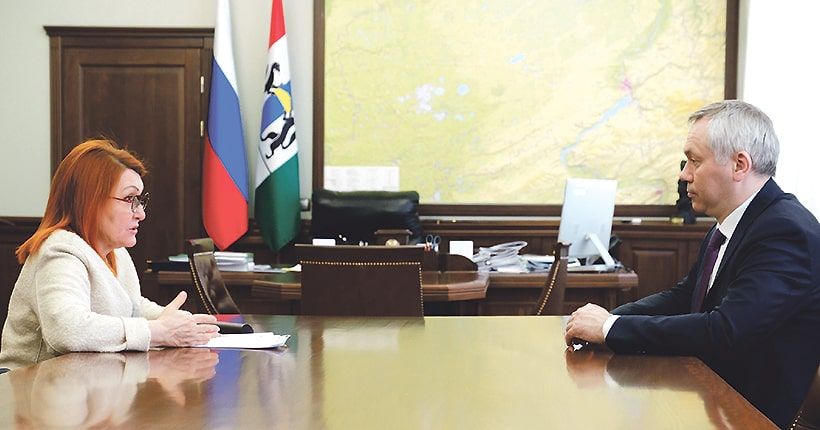 Рабочая встреча с губернатором Новосибирской области Андреем Травниковым.Нужно разрешать конфликтыСфера образования — тоже в зоне постоянного внимания детского омбудсмена. Люди приходят к Надежде Болтенко с вопросами и проблемами, которые она оперативно решает. В 2022 году в адрес аппарата Уполномоченного по правам ребёнка поступило 36 обращений от родителей учеников в связи с конфликтными ситуациями в школах: большая часть жалоб была связана с ситуациями непонимания между учителем и учеником.-----------------------------------------------------------------------------------------------------------------Детский омбудсмен считает, что главной причиной подобных конфликтов является человеческий фактор: ученик чувствует себя недооценённым, а учитель не может примириться с личными качествами ученика.-----------------------------------------------------------------------------------------------------------------«Опытные педагоги понимают, что естественной реакцией на раздражительность и повышение голоса учителя будут являться аналогичные действия со стороны ученика, — рассуждает Надежда Болтенко. — Опытный педагог всегда вовремя разрядит напряжённую обстановку и не доведёт до конфликта, будет разговаривать с ребятами спокойно, доброжелательно, уверенно. Вскоре по примеру такой реакции педагога на негативные эмоции учащийся и сам “заразится” спокойствием педагога». Но, к сожалению, факты — упрямая вещь: некоторые педагоги позволяют себе кричать на учеников, могут оскорбить, унизить при всём классе и даже применить физическую силу.ПРИМЕРВ аппарат Уполномоченного обратились родители ученицы одной из новосибирских школ по вопросу о конфликтной ситуации в школе. Из обращения стало известно, что учитель математики постоянно оказывает психологическое давление на ребёнка: оскорбляет, неправомерно выставляет отметки, передаёт персональную информацию третьим лицам. Ситуация была разрешена положительно, директору школы указано на необходимость соблюдения требований законодательства по обеспечению права обучающихся на образование, девочка переведена в другую школу.В прошлом году в аппарат Уполномоченного поступило пять обращений по вопросам конфликтов между учениками: такие ситуации всегда требуют особого внимания, так как доказать действия обидчиков крайне сложно. По всем случаям конфликтов инициировались проверки, проводились беседы с участниками инцидентов и психологические консультации, создавались психолого-педагогические консилиумы, корректировался воспитательный план школы. «Поводами для возникновения конфликтных ситуаций среди обучающихся могут служить соперничество, взаимные оскорбления, симпатия без взаимности, обиды, сплетни, личная неприязнь, борьба за противоположный пол, — обозначает причинно-следственные связи омбудсмен. — В последнее время всё реже обучающиеся могут самостоятельно урегулировать конфликтную ситуацию — всё чаще в конфликт вмешиваются родители и педагоги».Когда участники конфликта не могут прийти к соглашению, на помощь приходят профессиональные медиаторы, которые усаживают обе стороны за стол переговоров. Радует, что в регионе продолжает работать проект «Развитие служб медиации (примирения) в системе образования Новосибирска» — многие школы встают на прогрессивные рельсы, доверяя решение конфликта третьему лицу. Цель проекта — формирование психологически безопасной и комфортной среды для всех участников образовательных отношений.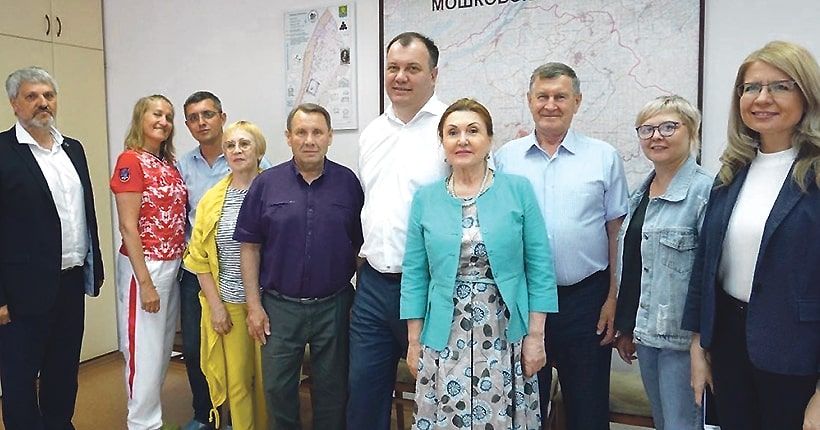 Встреча Совета молодых семей с родительским сообществом.Путь ГерояНо самые важные вопросы образовательной сферы, которые были на особом контроле у Надежды Болтенко, — это организация воспитательного процесса и патриотическое воспитание. Во всех школах нашего региона продолжает работать проект «Патриотическое воспитание граждан России» — при поддержке национального проекта «Образование». Его главная цель — вовлечь ребят в волонтёрскую деятельность и помочь их социальному и культурному развитию. Идут «Разговоры о важном», впервые проводился конкурс «Путь Героя», когда школам присваивались имена наших выдающихся соотечественников, — в нём приняли участие 74 школы региона из 10 муниципалитетов.-----------------------------------------------------------------------------------------------------------------Кстати, конкурс «Путь Героя» планируется проводить ежегодно. С помощью патриотических проектов ребята переосмысляют своё место в обществе, утверждаясь в активной гражданской позиции.-----------------------------------------------------------------------------------------------------------------«В основе этой стратегии — три компонента: воспитательный потенциал классных часов, воспитательные возможности каждого урока и воспитательное воздействие личности и примера учителя, — рассказывает Надежда Николаевна. — То, как педагог относится к своей работе, к школьникам, к воспитанникам, к родителям, к другим педагогам, справедлив или несправедлив, честен или нет, — всё это подмечают дети, всё это сказывается на их поведении и развитии». Кстати, детский омбудсмен считает, что необходимо поднимать в регионе движение по созданию социального театра, призванного помогать решать общие проблемы жизни, учить слышать человека, находящегося рядом, и формировать уважение к себе и к окружающему миру.Судя по докладу, вся деятельность Уполномоченного в 2022 году была направлена на решение проблемы оказания современной помощи семье в преодолении кризиса. «Семья — это основа воспитания, — резюмирует Надежда Болтенко. — Именно в семье человек получает базовые понятия о ценностях. Мы понимаем важность полной семьи. Поэтому задачи 2023 года — защита прав и интересов детей, воспитание их в духе уважения к правам и свободам человека. Одновременно через защиту прав детей мы прививаем взрослым способность к соблюдению прав и свобод человека, уважению человеческого достоинства. Именно реформы, связанные с правами детей, как правило, не встречают противодействия и постепенно приводят к формированию режима прав человека».Подготовила Наталия ДМИТРИЕВАЧужих детей не бывает / подготовила Наталия Дмитриева. – Текст : непосредственный // Ведомости Законодательного Собрания Новосибирской области. – 2023, № 24 (1906) (14 июня). – С. 14-15.